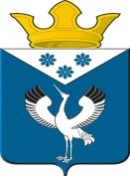 Российская ФедерацияСвердловская областьГлава муниципального образованияБаженовское сельское поселениеПОСТАНОВЛЕНИЕот 19.12. 2017г.с. Баженовское                                               № 176О внесении изменений в Правила выделения денежных средств из резервного фонда Администрации муниципального образования Баженовское сельское поселение для оказания материальной  помощи  отдельным категориям граждан утвержденные Постановлением Главы МО Баженовское сельское поселение от 24.02.2016 № 34       В соответствии с Федеральным законом от 29 декабря 2015года № 388-ФЗ «О внесении изменений в отдельные законодательные акты Российской Федерации в части учета и совершенствования предоставления мер социальной поддержки исходя из обязанности соблюдения принципа адресности и применения критериев нуждаемости», руководствуясь Уставом муниципального образования Баженовское сельское поселение, ПОСТАНОВЛЯЮ:      1.Внести следующие изменения в Правила выделения денежных средств из резервного фонда Администрации муниципального образования Баженовское сельское поселение  для оказания материальной помощи отдельным категориям граждан утвержденные Постановлением Главы МО Баженовское сельское поселение от 24.02.2016 № 34  (далее - Положение)     1.1. пункт 4 главы 2 Положения дополнить подпунктом 4 следующего содержания:  « 4) страховой номер индивидуального лицевого счета (СНИЛС)».     2.Опубликовать настоящее Решение в газете «Вести Баженовского сельского поселения» и разместить на официальном сайте Администрации муниципального образования Баженовское сельское поселение в сети «Интернет».     3.Контроль за выполнением настоящего Постановления возложить на заместителя главы администрации МО Баженовское сельское поселение ЛЛ.Н. ЖдановуГлава муниципального образованияБаженовское сельское поселение                                                               Л.Г.ГлухихПриложениек постановлению Главы МОБаженовское сельское поселениеот 24.02.2016 г. №34(в ред. от 19.12.2017 № 176)ПРАВИЛА ВЫДЕЛЕНИЯ ДЕНЕЖНЫХ СРЕДСТВ ИЗ РЕЗЕРВОНОГО ФОНДА АДМИНИСТРАЦИИ МУНИЦИПАЛЬНОГО ОБРАЗОВАНИЯ БАЖЕНОВСКОЕ СЕЛЬСКОЕ ПОСЕЛЕНИЕ  ДЛЯ ОКАЗАНИЯ МАТЕРИАЛЬНОЙ ПОМОЩИОТДЕЛЬНЫМ КАТЕГОРИЯМ ГРАЖДАН                                                                                                                                              Глава 1. ОБЩИЕ ПОЛОЖЕНИЯ1. Настоящее Положение устанавливает категории граждан, имеющих право на получение материальной помощи из бюджета Баженовского сельского поселения (далее - материальная помощь) и определяет предельные размеры материальной помощи.2.Предметом регулирования настоящего Положения не являются отношения, связанные с предоставлением гражданам льгот и социальных гарантий, установленных законодательством Российской Федерации, Свердловской области и муниципальными нормативными правовыми актами.3.Материальная помощь оказывается гражданам, проживающим на территории поселения, попавшим в экстремальную ситуацию или находящимся в трудной жизненной ситуации.Под экстремальной ситуацией понимается ситуация, сложившаяся в результате воздействий стихийных бедствий, несчастных случаев (пожар,  катастрофа и тому подобное), в результате которой у гражданина полностью или частично уничтожено жилье, нанесен ущерб здоровью.Под трудной жизненной ситуацией понимается ситуация, объективно нарушающая жизнедеятельность гражданина, которую он не может преодолеть самостоятельно: адаптация при возвращении из мест лишения свободы, временное отсутствие средств к существованию, другие непредвиденные ситуации.4. К гражданам, имеющим право на получение материальной помощи, относятся:1) граждане, пострадавшие в результате катастрофы, пожара или иного стихийного бедствия;2) граждане, освободившиеся из мест лишения свободы и проживавшие до заключения под стражу на территории поселения;3) другие граждане в связи с трудной жизненной ситуацией, нуждающиеся в срочной материальной помощи.5. Граждане, претендующие на получение материальной помощи, обращаются с письменным заявлением в Администрацию МО Баженовское сельское поселение.От имени малолетних и несовершеннолетних граждан, а также граждан, признанных судом недееспособными или ограниченными в дееспособности, заявления подаются их законными представителями.6. Предельный размер предоставляемой материальной помощи составляет:1) для граждан, пострадавших в результате  катастрофы, пожара или иного стихийного бедствия при причинении вреда здоровью, жилью и имуществу - 10000 рублей;2) для граждан, освободившихся из мест лишения свободы - 1000 рублей;3) для граждан, нуждающихся в срочной материальной помощи в связи с трудной жизненной ситуацией –  3000 рублей.Глава 2. ПОРЯДОК ОБРАЩЕНИЯ ЗА МАТЕРИАЛЬНОЙ ПОМОЩЬЮ1. Оказание материальной помощи носит заявительный характер.2. С заявлением об оказании материальной помощи вправе обращаться лица, относящиеся к категориям граждан, указанных в пункте 4 главы 1 настоящего Положения, или их представители, полномочия которых оформлены в соответствии с гражданским законодательством Российской Федерации.В заявлении должна быть указана причина обращения за материальной помощью в соответствии с настоящим Положением.3. Прием заявлений об оказании материальной помощи осуществляется заместитель  главы муниципального образования по социальным вопросам.4. Заявление представляется по форме, прилагаемой к настоящему Положению (приложение №1).К заявлению прилагаются:1) Копия паспорта гражданина, обратившегося с заявлением об оказании материальной помощи (в случае представления заявления представителем такого гражданина, также копия паспорта представителя);2) Справка о составе семьи;3) Документы, подтверждающие  право на получение материальной помощи:- Лицам, пострадавшим от стихийных бедствий (пожаров, наводнений и т.п.) - документы, подтверждающие факт стихийного бедствия;- Лицам, освободившимся из мест лишения свободы - справку из мест лишения свободы.4) Страховой номер индивидуального лицевого счета (СНИЛС). ( в ред. от 19.12.2017 № 176 Постановления Главы МО Баженовское сельское поселение).5. Заместитель Главы муниципального образования Баженовское сельское поселение по социальным вопросам рассматривает заявление о предоставлении  материальной помощи, принимает мотивированное решение о предоставлении или об отказе в предоставлении материальной помощи и определяет сумму материальной помощи в соответствии с настоящим Положением. В случае принятия решения о предоставлении материальной помощи гражданин извещается о времени ее получения, в случае отказа гражданин извещается об этом с указанием причины отказа в письменном виде, а также издается распоряжение Главы МО Баженовское сельское поселение, о выплате материальной помощи.6. Заявление об оказании материальной помощи лица, относящегося к категориям граждан, указанных в пункте 4 главы 1 настоящего Положения, должно быть представлено в течение шести месяцев с момента возникновения трудной жизненной ситуации, являющейся причиной обращения за материальной помощью.Глава 3. ОСНОВАНИЯ ОТКАЗА В ОКАЗАНИИ МАТЕРИАЛЬНОЙ ПОМОЩИ1. Заместитель Главы муниципального образования Баженовское сельское поселение по социальным вопросам отказывает в оказании материальной помощи по следующим основаниям:1) Заявителем представлены не все документы, которые должны быть приложены к заявлению в соответствии с пунктом 4 главы 2 настоящего Положения;2) Трудная жизненная ситуация, являющаяся причиной обращения за материальной помощью, возникла более шести месяцев назад.Глава 4. ВЫПЛАТА МАТЕРИАЛЬНОЙ ПОМОЩИ1. Выплата материальной помощи осуществляется путем безналичного перечисления денежных средств на банковский счет заявителя.Глава 6. ПРИОСТАНОВЛЕНИЕ ПРИЕМА ЗАЯВЛЕНИЙОБ ОКАЗАНИИ МАТЕРИАЛЬНОЙ ПОМОЩИ1. В случае если до конца текущего финансового года израсходованы все денежные средства в пределах доведенных лимитов бюджетных обязательств на оказание материальной помощи, прием заявлений об оказании материальной помощи временно приостанавливается до начала следующего финансового года.Приложение №1к Положению                                Главе МО Баженовское сельское поселение                                об оказании материальной помощи                                от ________________________________________                                ___________________________________________                                __________________________________________,                                проживающего (ей) по адресу: ______________                                ___________________________________________                                Телефон____________________________________                                 ЗАЯВЛЕНИЕ    Прошу оказать материальную помощь в связи с тем, что _________________________________________________________________________________________________________________________________________________________________________________________________________________________________________________________________________________________________________________________________________________________________________________________________________Подпись заявителя ______________________Дата "_____" ____________________ 20__ г.Рекомендация заместителя Главы администрации по  социальным  вопросам_______________________________________________________________________________________________________________________________________________________________________________________________________________________________________Решение Главы МО ___________________________________________________________________________________________________________________________________________________________________________________________________________________________________________________________________________________________